Олимпиада по биологииВопросы 5-8 классы1. Слово «завр» в переводе означает:А) ужасныйБ) пресмыкающийсяВ) ящерГ) земноводныйОТВЕТ:____________2. Земноводные произошли от: А) трилобитовБ) рыбВ) динозавровГ) пресмыкающихсяОТВЕТ:____________3. Найдите родственных животных и назовите соответствующие пары букв:ОТВЕТ:________________________4. У каких слонов уши больше и почему:ОТВЕТ:________________________5. Напишите последовательность кто рождается весной раньше: А) хищные животныеБ) насекомыеВ) растенияГ) птицыОТВЕТ:________________________6. Кто наиболее подвиженА. планктонБ. нектонВ. БентосОТВЕТ:_______________________7. Найдите эдафобионтов: А        Б         В      Г           Г            Д         Е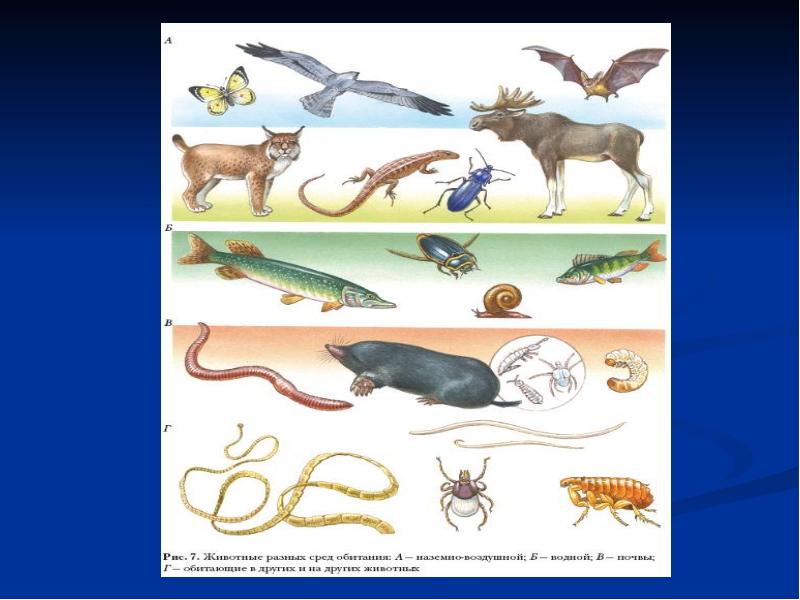 ОТВЕТ:__________________8.Численность каких организмов увеличится раньше:А. волковБ. зайцевВ. лисицГ. совОТВЕТ:____________________9. Кто живет ближе к воде и почемуА) лягушкиБ) жабыОТВЕТ:____________________10. Кто развивается с метаморфозамиА) змеяБ) лягушкаВ) кузнечикГ) стрекозаД) бабочкаЕ) жукЖ) мухиОТВЕТ:____________________11. У кого четырехкамерное сердцеА) лягушкиБ) птицыВ) черепахиГ) ящерицыД) крокодилыЕ) бегемотыЖ) змеиОТВЕТ:____________________12. Для чего птица глотает камешкиА) балласт, который она сбросит при полет5е и поднимется вышеБ) для перетирания пищиВ) не отличает- путает со съедобными кусочкамиГ) для поступления в организм минеральных солейОТВЕТ:____________________13.  Больше всего белка содержится в семенах:А) пшеницыБ) ржиВ) фасолиГ) гречихиОТВЕТ:____________________14. Плод картофеля это:А) корнеплодБ) корневищеВ) клубеньГ) ягода ОТВЕТ:____________________15. Образующийся при фотосинтезе крахмал является:А) источником энергии для растенияБ) сырьем для производства строительных материалов, из которых построены растенияВ) и тем, и другимГ) ни тем, и другимОТВЕТ:____________________16. В концентрированном растворе соли клетки:А) не изменятсяБ) сморщатсяВ) лопнут
Г) обесцветятсяОТВЕТ:____________________17. После пяти стаканов чая в моче понижается концентрация;А) сахараБ) белковВ) нуклеиновых кислотГ) минеральных солейОТВЕТ:____________________18. Идентичное потомство, полученное от одной родительской особи, называется:А) клономБ) фрагментациейВ) споруляциейГ) верны все ответыОТВЕТ:____________________19. В ядре клетки тела какого-то животного содержится 16 хромосом, а в ядре половой клетки ( яйцеклетке или сперматозоиде) будет хромосом:А) 16Б) 8В) 0Г) 24ОТВЕТ:____________________20.Клетки человека сходны с клетками жирафа:А) наличием хлоропластовБ) отсутствием митохондрийВ) одним и тем же числом хромосомГ) наличием лизосомОТВЕТ:____________________21. В световой микроскоп можно видетьА) ядроБ) рибосомыВ) мембраны эндоплазматической сетиГ) внутренние мембраны митохондрийОТВЕТ:____________________22. У автобуса аналогом генотипа организма можно считатьА) моторБ) рульВ) приборы, на которые смотрит водительГ) чертежи и техническую документациюОТВЕТ:____________________23. В чем сходство жирафа и мыши:А) в ареале обитанияБ) в поведенииВ) в наличии 7 шейных позвонковГ) в строении конечностейД) в плодовитостиОТВЕТ:____________________24.Какую часть наследственной информации ребенок получает от своего дедушкиА) половинуБ) четвертьВ) одну восьмуюОТВЕТ:____________________25.На каком рисунке изображён признак, характерный для класса однодольные растения?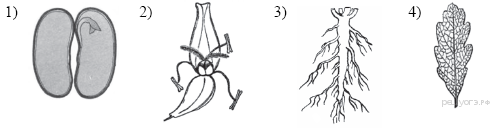 ОТВЕТ:____________________Ответы:1. В2. Б3. А-Д, Б-Е, В-Г4. А - 3)5. В-Б-Г-А6. Б7. Б, Г8. Б9. А , дышат влажной кожей10 Б, Д, Е, Ж11. Б, Д, Е12. Б13. В14. Г15. В16. Б17. Г18. А19. Б20. Г21. А22. Г23. В24. Б25. БА) мамонтБ) трилобитВ) динихтисГ) рыбаД) слонЕ) ракА) у АфриканскихБ) у Индийских1) слышать надо на более дальние расстояния2) больше насекомых – их надо отгонять3) более жаркий климат4) не мешают движению среди густых деревьев